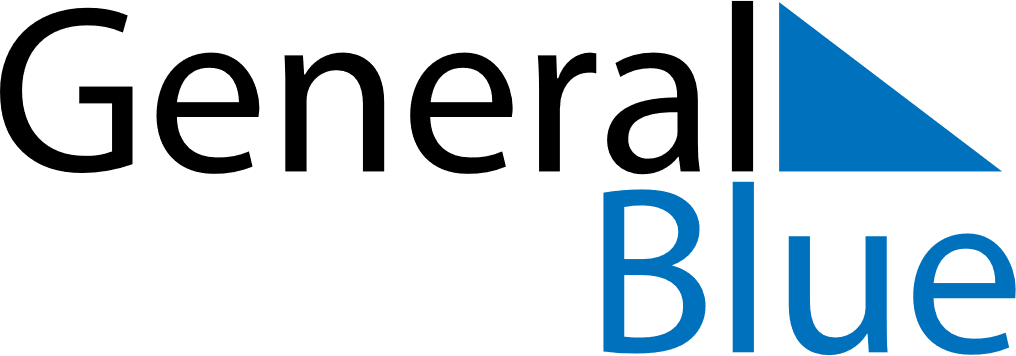 June 2023June 2023June 2023June 2023ColombiaColombiaColombiaSundayMondayTuesdayWednesdayThursdayFridayFridaySaturday12234567899101112131415161617Corpus Christi1819202122232324Sacred Heart25262728293030